РезюмеРезюме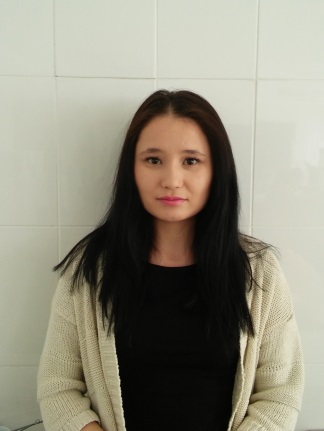 БиографияФ.И.ОМәрлен Нұризат МәрленқызыСведения о себеДата рождения: 11.02.1995 гНациональностьКазашкаСемейное положениеНе замужемE-mail:nurizat-95@mail.ru G-mail:nurizat-95gmail.comОбразование( КарГТУ) не оконченное высшее 4 курсФакультетГорный факультет (ГФ)СпециальностьБиотехнологияТраектория: экологическая (пищевая)  биотехнологияЗнание языковКазахский – свободно,Русский –свободно,Английский - со словаремДругие оккупации навыков Пакеты MS Office (Word, Exсel, Power Point, Access, Outlook), навыки работы с Интернетом (Internet Explorer, Opera, Mozilla Firefox, Google Ghrom) и  операционные системы Windows (XP, 7, 8, 10)Личные качестваПунктуальность, коммуникабельность, работоспособность, нацеленность на результатЦельИметь стабильную заработную плату, стать высококвалифицированным специалистом, постоянно совершенствуя свои знания, внести свой вклад во благо процветанию КазахстанаДомашний адресМайкудук, Голубые пруды, дом10. Кв195ТелефонМоб: 87021648133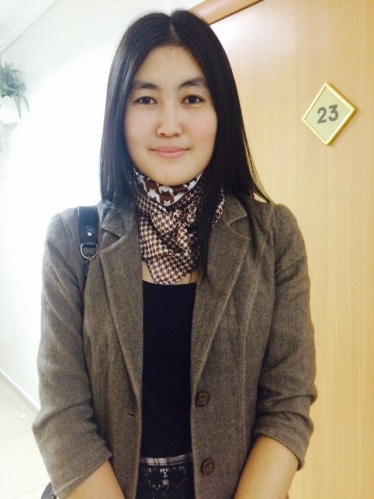 БиографияФ.И.ОАхметова Мақпал СағатқызыСведения о себеДата рождения:  18.10.1994 гНациональностьКазашкаСемейное положениеНе замужемE-mail:makow_ahmetova@mail.ru G-mail:makpalsagatkizi1994@gmail.comОбразование( КарГТУ) не оконченное высшее 4 курсФакультетГорный факультет (ГФ)СпециальностьБиотехнологияТраектория: экологическая (пищевая)  биотехнологияЗнание языковКазахский – свободно,Русский –свободно,Английский - со словаремДругие оккупации навыков Пакеты MS Office (Word, Exсel, Power Point, Access, Outlook), навыки работы с Интернетом (Internet Explorer, Opera, Mozilla Firefox, Google Ghrom) и  операционные системы Windows (XP, 7, 8, 10)Личные качестваПунктуальность, коммуникабельность, работоспособность, нацеленность на результатЦельИметь стабильную заработную плату, стать высококвалифицированным специалистом, постоянно совершенствуя свои знания, внести свой вклад во благо процветанию КазахстанаДомашний адресТолепова 1/2 кв 31ТелефонМоб: 87023712094, 87712636260